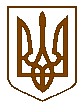 ЧЕРГОВІ МІСЦЕВІ ВИБОРИ25 жовтня 2020 рокуЛьвівська обласна територіальна виборча комісіяЛьвівська областьПОСТАНОВАЛьвівська обласна радавул. Володимира Винниченка, 18, м. Львів16 год. 05 хв.24 вересня 2020 року									№ 16Про реєстрацію представників місцевих організацій політичних партій у Львівській обласній територіальній виборчій комісії з правом дорадчого голосу на чергових виборах депутатів Львівської обласної ради 25 жовтня 2020 рокуДо Львівської обласної територіальної виборчої комісії 21, 22, 23 вересня 2020 року надійшли заяви від Львівської обласної територіальної організації Політичної Партії «ГОЛОС», Львівської територіальної організації Політичної партії «ЄВРОПЕЙСЬКА СОЛІДАРНІСТЬ», Львівської крайової організації політичної партії «Народний Рух України», Львівської обласної організації Політичної партії «Обʼєднання «Самопоміч» та Львівської обласної регіональної організації Політичної Партії «ВАРТА (Всеукраїнський Альянс Регіональних і Територіальних Активістів)», разом з іншими документами, щодо реєстрації представників цих місцевих організацій політичних партій у Львівській обласній територіальній виборчій комісії з правом дорадчого голосу на чергових виборах депутатів Львівської обласної ради 25 жовтня 2020 року.Розглянувши зазначені документи, Львівська обласна територіальна виборча комісія встановила їх відповідність вимогам Виборчого кодексу України.Враховуючи викладене, відповідно до частин першої – четвертої статті 236 Виборчого кодексу України, керуючись постановою Центральної виборчої комісії від 10 серпня 2020 року № 173"Про Порядок організації роботи та ведення діловодства виборчих комісій з виборів Президента України, народних депутатів України, місцевих виборів", Львівська обласна територіальна виборча комісія  п о с т а н о в л я є :1. Зареєструвати представників Львівської обласної територіальної організації Політичної Партії «ГОЛОС», Львівської територіальної організації Політичної партії «ЄВРОПЕЙСЬКА СОЛІДАРНІСТЬ», Львівської крайової організації політичної партії «Народний Рух України», Львівської обласної організації Політичної партії «Обʼєднання «Самопоміч», Львівської обласної регіональної організації Політичної Партії «ВАРТА (Всеукраїнський Альянс Регіональних і Територіальних Активістів)» у Львівській обласній територіальній виборчій комісії з правом дорадчого голосу на чергових виборах депутатів Львівської обласної ради 25 жовтня 2020 року, згідно з Додатком.2. Видати вищезазначеним представникам місцевих організацій політичних партій у Львівській обласній територіальній виборчій комісії з правом дорадчого голосу посвідчення встановленої форми.3. Цю постанову оприлюднити на офіційному веб-сайті Львівської обласної ради та веб-сайті Агенції інформації та аналітики «Гал-інфо».Голова Львівської обласної ТВК					Андрій ЛОЗИНСЬКИЙСекретар Львівської обласної ТВК					Марія БУЛКАДодатокдо постанови Львівської обласноїтериторіальної виборчої комісіївід 24 вересня 2020 року № 16СПИСОКпредставників місцевих організацій політичних партій зареєстрованих у Львівській обласній територіальній виборчі комісії з правом дорадчого голосу на чергових виборах депутатів Львівської обласної ради 25 жовтня 2020 року:Секретар Львівської обласної ТВК						Марія БУЛКАПрізвище, власне ім’я (усі власні імена) та по батькові (за наявності)Число, місяць, рік народження (чч.мм.рррр.)ГромадянствоМісце роботиПосада (заняття)Адреса для листуванняАдреса для листуванняКонтактний номер телефону та адреса електронної поштиКонтактний номер телефону та адреса електронної поштиВідомості про відсутність судимості за вчинення тяжкого або особливо тяжкого злочину,  криміналь-ного правопорушення  проти виборчих прав громадян чи  корупційного кримінального правопорушення, що не пога-шена або не знята в установ-леному законом порядкувід Львівської обласної територіальної організації Політичної Партії «ГОЛОС»від Львівської обласної територіальної організації Політичної Партії «ГОЛОС»від Львівської обласної територіальної організації Політичної Партії «ГОЛОС»від Львівської обласної територіальної організації Політичної Партії «ГОЛОС»від Львівської обласної територіальної організації Політичної Партії «ГОЛОС»від Львівської обласної територіальної організації Політичної Партії «ГОЛОС»від Львівської обласної територіальної організації Політичної Партії «ГОЛОС»від Львівської обласної територіальної організації Політичної Партії «ГОЛОС»від Львівської обласної територіальної організації Політичної Партії «ГОЛОС»від Львівської обласної територіальної організації Політичної Партії «ГОЛОС»Танасійчук Юрій Іванович07.04.1983Громадянин УкраїниПриватний підприємецьПриватний підприємець79000, м.Львів, вул.Професора Буйка, буд.279000, м.Львів, вул.Професора Буйка, буд.2067-6728795lvivseven@gmail.com067-6728795lvivseven@gmail.comСудимість відсутнявід Львівської територіальної організації Політичної партії «ЄВРОПЕЙСЬКА СОЛІДАРНІСТЬ»від Львівської територіальної організації Політичної партії «ЄВРОПЕЙСЬКА СОЛІДАРНІСТЬ»від Львівської територіальної організації Політичної партії «ЄВРОПЕЙСЬКА СОЛІДАРНІСТЬ»від Львівської територіальної організації Політичної партії «ЄВРОПЕЙСЬКА СОЛІДАРНІСТЬ»від Львівської територіальної організації Політичної партії «ЄВРОПЕЙСЬКА СОЛІДАРНІСТЬ»від Львівської територіальної організації Політичної партії «ЄВРОПЕЙСЬКА СОЛІДАРНІСТЬ»від Львівської територіальної організації Політичної партії «ЄВРОПЕЙСЬКА СОЛІДАРНІСТЬ»від Львівської територіальної організації Політичної партії «ЄВРОПЕЙСЬКА СОЛІДАРНІСТЬ»від Львівської територіальної організації Політичної партії «ЄВРОПЕЙСЬКА СОЛІДАРНІСТЬ»від Львівської територіальної організації Політичної партії «ЄВРОПЕЙСЬКА СОЛІДАРНІСТЬ»Супрун Ірина Анатоліївна14.01.1985Громадянин УкраїниФізична соба – підприємецьФізична особа – підприємецьФізична особа – підприємець79034, м.Львів, вул.В.Стуса, буд.24, кв.5179034, м.Львів, вул.В.Стуса, буд.24, кв.51067 3131990Legal.suprun@gmail.comСудимість відсутнявід Львівської крайової організації політичної партії «Народний Рух України»від Львівської крайової організації політичної партії «Народний Рух України»від Львівської крайової організації політичної партії «Народний Рух України»від Львівської крайової організації політичної партії «Народний Рух України»від Львівської крайової організації політичної партії «Народний Рух України»від Львівської крайової організації політичної партії «Народний Рух України»від Львівської крайової організації політичної партії «Народний Рух України»від Львівської крайової організації політичної партії «Народний Рух України»від Львівської крайової організації політичної партії «Народний Рух України»від Львівської крайової організації політичної партії «Народний Рух України»Филипець Євген Юрійович04.11.1994Громадянин УкраїниФізична соба – підприємецьФізична особа – підприємецьФізична особа – підприємецьЛьвівська обл., Львівський р-н, с.Сороки-Львів-ські, вул.Лесі Українки, буд.2Львівська обл., Львівський р-н, с.Сороки-Львів-ські, вул.Лесі Українки, буд.2093-7131555Судимість відсутнявід Львівської обласної організації Політичної партії «Обʼєднання «Самопоміч»від Львівської обласної організації Політичної партії «Обʼєднання «Самопоміч»від Львівської обласної організації Політичної партії «Обʼєднання «Самопоміч»від Львівської обласної організації Політичної партії «Обʼєднання «Самопоміч»від Львівської обласної організації Політичної партії «Обʼєднання «Самопоміч»від Львівської обласної організації Політичної партії «Обʼєднання «Самопоміч»від Львівської обласної організації Політичної партії «Обʼєднання «Самопоміч»від Львівської обласної організації Політичної партії «Обʼєднання «Самопоміч»від Львівської обласної організації Політичної партії «Обʼєднання «Самопоміч»від Львівської обласної організації Політичної партії «Обʼєднання «Самопоміч»Басик Андрій Миколайович24.09.1982Громадянин УкраїниТОВ «Львівпаб»ЮристконсультЮристконсульт79013, м.Львів, вул.А.Сахарова, буд.42, каб.30279013, м.Львів, вул.А.Сахарова, буд.42, каб.302096-2711982Судимість відсутнявід Львівської обласної регіональної організації Політичної Партії «ВАРТА (Всеукраїнський Альянс Регіональних і Територіальних Активістів)»від Львівської обласної регіональної організації Політичної Партії «ВАРТА (Всеукраїнський Альянс Регіональних і Територіальних Активістів)»від Львівської обласної регіональної організації Політичної Партії «ВАРТА (Всеукраїнський Альянс Регіональних і Територіальних Активістів)»від Львівської обласної регіональної організації Політичної Партії «ВАРТА (Всеукраїнський Альянс Регіональних і Територіальних Активістів)»від Львівської обласної регіональної організації Політичної Партії «ВАРТА (Всеукраїнський Альянс Регіональних і Територіальних Активістів)»від Львівської обласної регіональної організації Політичної Партії «ВАРТА (Всеукраїнський Альянс Регіональних і Територіальних Активістів)»від Львівської обласної регіональної організації Політичної Партії «ВАРТА (Всеукраїнський Альянс Регіональних і Територіальних Активістів)»від Львівської обласної регіональної організації Політичної Партії «ВАРТА (Всеукраїнський Альянс Регіональних і Територіальних Активістів)»від Львівської обласної регіональної організації Політичної Партії «ВАРТА (Всеукраїнський Альянс Регіональних і Територіальних Активістів)»від Львівської обласної регіональної організації Політичної Партії «ВАРТА (Всеукраїнський Альянс Регіональних і Територіальних Активістів)»Політаєв Володимир Сергійович08.10.1995Громадянин УкраїниТимчасово не працюєТимчасово не працюєТимчасово не працює81400, Львівьска обл., м.Самбір, вул.Шухевича, буд.80, кв.2981400, Львівьска обл., м.Самбір, вул.Шухевича, буд.80, кв.29093-6672809vpolitaev@gmail.comСудимість відсутня